О порядке и сроках внесения изменений в перечень главных администраторов источников финансирования дефицита бюджета сельского поселения Серафимовский сельсовет муниципального района Туймазинский район Республики БашкортостанВ соответствии со статьей 160.2 Бюджетного кодекса Российской Федерации и Постановлением Правительства Российской Федерации от 16.09.2021 № 1568 «Об утверждении общих требований к закреплению за органами государственной власти (государственными органами) субъекта Российской Федерации, органами управления территориальными фондами обязательного медицинского страхования, органами местного самоуправления, органами местной администрации полномочий главного администратора источников финансирования дефицита бюджета и к утверждению перечня главных администраторов источников финансирования дефицита бюджета субъекта Российской Федерации, бюджета территориального фонда обязательного медицинского страхования, местного бюджета» п о с т а н о в л я ю:1. Утвердить порядок и сроки внесения изменений в перечень главных администраторов источников финансирования дефицита бюджета сельского поселения Серафимовский сельсовет муниципального района Туймазинский район Республики Башкортостан согласно приложению к настоящему постановлению. 2. Настоящее постановление применяется к правоотношениям, возникающим при составлении и исполнении бюджета сельского поселения Серафимовский сельсовет муниципального района Туймазинский район Республики Башкортостан, начиная с бюджета на 2022 год и на плановый период 2023 и 2024 годов.3. Контроль за исполнением настоящего постановления оставляю за собой.Глава сельского поселения               			                 	              Нелюбин А.Н.Приложение к постановлению главы Администрации сельского поселения Серафимовский сельсовет муниципального района Туймазинский район Республики Башкортостан от ___.12.2021 № _______Порядок и сроки внесения изменений в Перечень главных администраторов источников финансирования дефицита бюджета сельского поселения Серафимовский сельсовет муниципального района Туймазинский район Республики Башкортостан1. Перечень главных администраторов источников финансирования дефицита бюджета сельского поселения Серафимовский сельсовет муниципального района Туймазинский район Республики Башкортостан утверждается распоряжением Администрации сельского поселения Серафимовский сельсовет муниципального района Туймазинский район Республики Башкортостан.2. В случае изменения состава и (или) функций главных администраторов источников финансирования дефицита бюджета сельского поселения Серафимовский сельсовет муниципального района Туймазинский район Республики Башкортостан, а также изменения принципов назначения и присвоения, структуры кодов классификации источников финансирования дефицита бюджетов Российской Федерации, главные администраторы источников финансирования дефицита бюджета сельского поселения Серафимовский сельсовет муниципального района Туймазинский район Республики Башкортостан доводят эту информацию в электронной форме или на бумажном носителе до финансового органа сельского поселения Серафимовский сельсовет Администрации муниципального района Туймазинский район Республики Башкортостан в течение 10 рабочих дней со дня наступления указанных изменений. 3. Финансовый орган Администрации сельского поселения Серафимовский сельсовет муниципального района Туймазинский район Республики Башкортостан в течение 30 рабочих дней со дня поступления информации, указанной в пункте 2 настоящего Порядка, готовит и вносит в установленном порядке в Администрацию сельского поселения Серафимовский сельсовет муниципального района Туймазинский район Республики Башкортостан проект распоряжения Администрации сельского поселения Серафимовский сельсовет муниципального района Туймазинский район Республики Башкортостан о внесении изменений в Перечень главных администраторов источников финансирования дефицита бюджета сельского поселения Серафимовский сельсовет муниципального района Туймазинский район Республики Башкортостан. БАШКОРТОСТАН РЕСПУБЛИКАЋЫТуймазы районымуниципаль районыныңСерафимовка ауыл советыауыл биләмәhе хакимиәте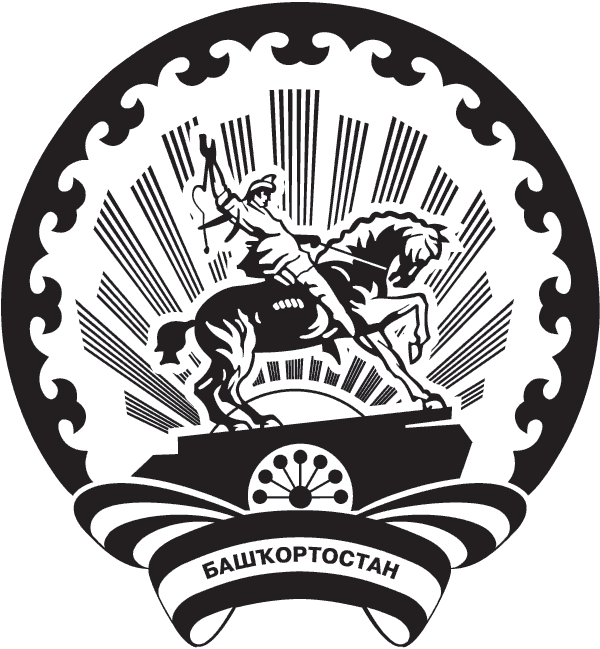 Администрация сельского поселения Серафимовский сельсоветмуниципального района Туймазинский районРЕСПУБЛИКИ БАШКОРТОСТАНКАРАРПОСТАНОВЛЕНИЕ____________________ 2021               №     ____________________   2021 